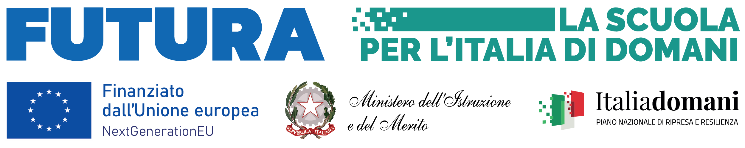 Candidato: Cognome ___________________________ Nome ____________________________SELEZIONE PER : DOCENTE  TUTOR Scuola dell’Infanzia di GONARS Scuola dell’Infanzia di BICINICCO Scuola dell’Infanzia di CASTIONS DELLE MURAData _________________						FIRMA DEL CANDIDATO									____________________ALLEGATO n. 2   ALL’AVVISO DI SELEZIONE GRIGLIA DI AUTOVALUTAZIONE Procedura di selezione per il conferimento di un incarico individuale, avente ad oggetto DOCENTE ESPERTO e TUTORscuole dell’infanzia di Gonars, Bicinicco, Castions delle MuraTitolo avviso/decreto Competenze STEM e multilinguistiche nelle scuole statali (D.M. 65/2023)Titolo del Progetto: Do you speak STEM?Identificativo progetto: M4C1I3.1-2023-1143-P-28668CUP: E64D23002290006 OGGETTO: Piano nazionale di ripresa e resilienza, Missione 4 – Istruzione e ricerca – Componente 1 – Potenziamento dell’offerta dei servizi di istruzione: dagli asili nido alle università – Investimento 3.1 “Nuove competenze e nuovi linguaggi”, finanziato dall’Unione europea – Next Generation EU – “Azioni di potenziamento delle competenze STEM e multilinguistiche” – Intervento A: Realizzazione di percorsi didattici, formativi e di orientamento per studentesse e studenti finalizzati a promuovere l’integrazione, all’interno dei curricula di tutti i cicli scolastici, di attività, metodologie e contenuti volti a sviluppare le competenze STEM, digitali e di innovazione, nonché quelle linguistiche, garantendo pari opportunità e parità di genere in termini di approccio metodologico e di attività di orientamento STEM Azioni di potenziamento delle competenze STEM e multilinguistiche(D.M. n. 65/2023)Titoli/EsperienzaPunteggioRiservato candidatoRiservato all’Istitutoa)Votazione titolo di studio richiesto (diploma o laurea)5 punti fino a 90/110 6 punti da 91/110 a 95/110 7 punti da 96/110 a 101/110 8 punti da 102/110 a 107/110 9 punti da 108/110 a 110/110 10 punti 110/lodemax 10 puntib)Possesso di ulteriori titoli culturali (master, specializzazioni, etc.) afferenti la tipologia di intervento;2 punti per ciascun corsomax 10 puntic)Esperienze di docenza universitaria attinenti l’oggetto dell’incarico valutate positivamente;2 punti per ciascuna esperienzamax 4 puntid)Esperienza di docenza nell'attività oggetto dell'incarico 2 punti per ciascuna esperienzamax 26 puntie)Esperienze lavorative (non docenza) nell'attività oggetto dell'incarico 2 punti per ciascuna esperienzamax 4  puntif)Pubblicazioni attinenti l'attività oggetto dell'incarico;2 punti per ciascuna esperienzamax 6 puntig)precedenti esperienze in altre istituzioni scolastiche nell'attività oggetto dell'incarico non già valutate;1 punti per ciascuna esperienzamax 10 puntih)Precedenti esperienze di collaborazione positiva in altre istituzioni scolastiche nel settore di pertinenza;1 punto per ciascuna esperienzamax 5 puntii)Precedenti esperienze in altre amministrazioni pubbliche nell'attività oggetto dell'incarico;1 punto per ciascuna esperienzamax 5 puntil)Corsi di aggiornamento frequentati attinenti l’incarico2  punto per ogni certificazionemax 20 puntiTOTALE